ProficientProficientNon-proficientNon-proficientThorough Understanding
(4)Adequate Understanding
 (3)Partial Understanding
(2)Minimal Understanding
(1)Statement of Purpose/Focus Clearly states claim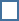  Consistently and clearly focused  Fully sustained with relevant reasons and evidence   Clearly communicates context for the claim   Adequately states claim  Generally focused  Adequately sustained with relevant reasons and evidence (some loosely related material may be present)  Adequately provide context for the claim Somewhat unclear claim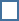   Somewhat unfocused or minor drift in focus Somewhat or insufficiently sustained   May be loosely related to purpose or confusing or ambiguous or lacks claim   Major drift in or lacks focus  Too brief to be sustained or lacks relevant detail  Insufficient or lacks context for the claim Organization  Effective introduction clearly addresses audience and purpose  Consistent and effective use of a variety of transitional strategies  Logical progression of reasons and evidence from beginning to end  Strong connection between reasons and evidence with some syntactic variety  Effective concluding statement/ section follows from and supports the argument  Adequate introduction addresses audience and purpose  Adequate use of transitional strategies with some variety (may have minor flaws) Adequate progression of reasons and evidence from beginning to end 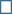  Adequate connection between reasons and evidence (at times inconsistent or loosely connected)  Adequate concluding statement/section follows from and supports the argument  Weak introduction that may address audience and purpose  Inconsistent use of basic transitional strategies with little variety Uneven development from beginning to end  Weak connection between reasons and evidence  Weak concluding statement/ section does not support the argument   Lacks introduction  Few or no transitional strategies are evident  Frequent extraneous ideas intrude or lacks development Little or no discernible connection between reasons and evidence   Lacks concluding statement/ section Elaboration of Evidence Thoroughly and convincingly supports claim with precise reasons and evidence from credible sources  Smoothly integrates relevant and concrete support/ evidence from sources  Clearly acknowledges alternate or opposing claim  Specific and precise use of citation techniques  Effective use of a variety of elaborative techniques  Deep understanding of the topic or text is evident  Adequately supports claim with clear reasons and relevant evidence from credible sources  Some relevant evidence from sources is adequately integrated  Loosely states or mentions alternate or opposing claim  Adequate or general use of citation techniques  Adequate use of some elaborative techniques  Adequate understanding of the topic or text is evident  Uneven or cursory support for claim with reasons and evidence from limited sources  Weakly integrates evidence from sources  May imply an alternate or opposing claim  Uneven or cursory use of citation techniques (may be imprecise or vague)  Weak or uneven use of elaborative techniques  Limited understanding of the topic or text is evident  Lacks reasons and evidence from sources to support claim  Evidence from source material is minimal or incorrect or irrelevant or absent  Does not acknowledge or distinguish claim from alternate or opposing claim  Lacks citation  Lacks elaboration  Lacks understanding of the topic or text Language and Vocabulary Precise use of academic vocabulary  Precise use of domain-specific vocabulary  Use of language and vocabulary is clearly appropriate for audience and purpose  Effectively establishes and maintains formal style   Adequate use of academic vocabulary (may mix some general language with precise language)   Adequate use of domain-specific vocabulary   Adequate use of language and vocabulary is generally appropriate for the audience and purpose  Adequately maintains a formal style  Uneven use of academic vocabulary or simplistic vocabulary  Uneven or inappropriate use of domain-specific vocabulary  Uneven use of some language and vocabulary that may be inappropriate for audience and purpose  Unevenly maintains formal style  Limited or vague or confusing use of academic vocabulary or language  Limited or no use of domain-specific vocabulary  Limited or no use of language and vocabulary to connect to audience and purpose  Limited or no attention to formal style ConventionsEffectively and consistently:   Few, if any, errors in usage and sentence formation  Effective and consistent use of punctuation, capitalization, and spellingAdequately:  Some errors in usage and sentence formation are present (no systematic pattern of errors)   Adequate use of punctuation, capitalization, and spelling   Inconsistently:  Frequent errors in usage and sentence formation may obscure meaning   Inconsistent use of punctuation, capitalization, and spelling  Rarely:
  Frequent and severe errors in usage and sentenceformation often obscuremeaning
   Frequent and severe errors in punctuation, capitalization,and spelling often obscuremeaningCelebrations/StrengthsNext Steps for InstructionStatement of Purpose/FocusOrganizationElaboration of EvidenceLanguage and VocabularyConventions